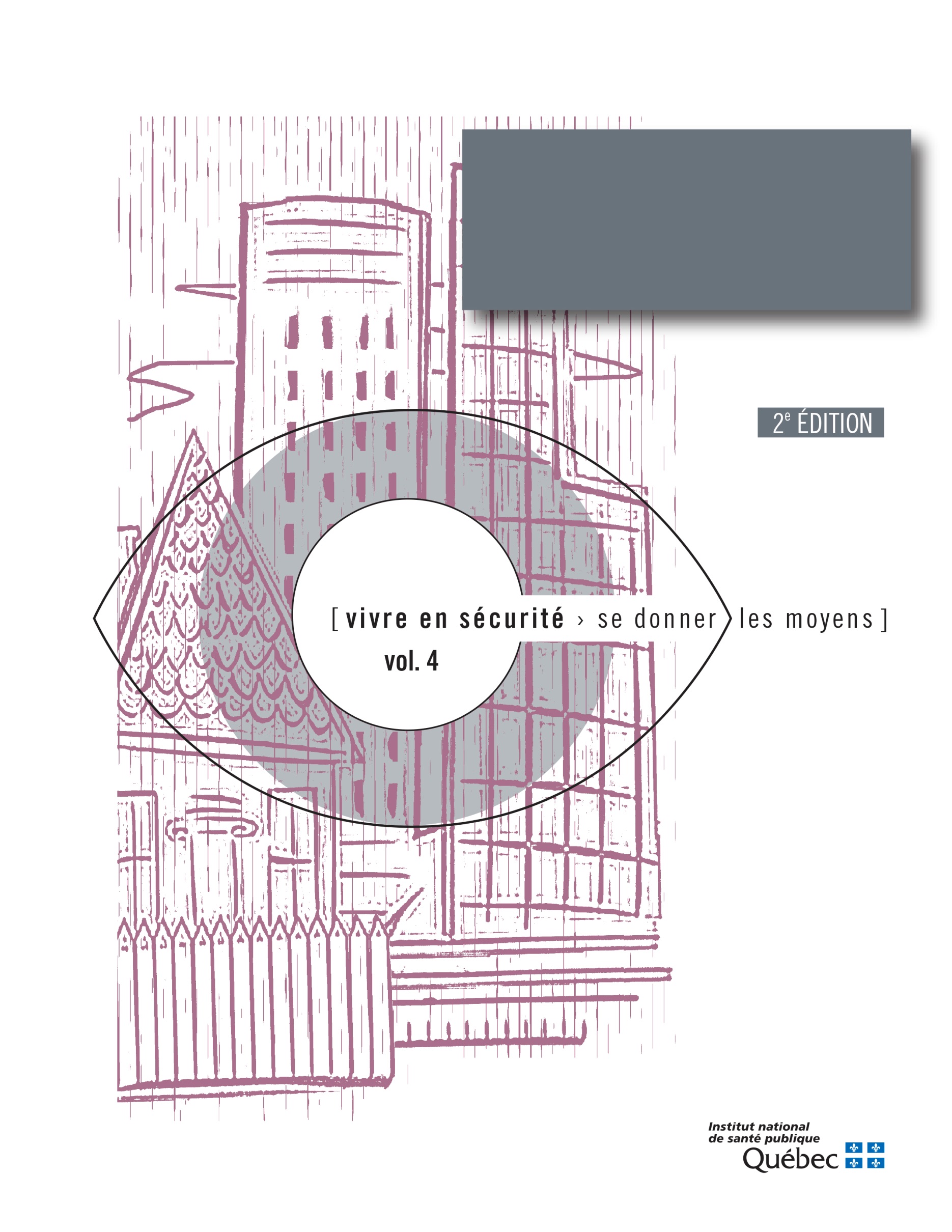 Tableau 10 Positionnement du territoire par rapport à l’ensemble du Québec au regard des facteurs associés à la violence conjugaleTendance favorable : La valeur de l’indicateur pour le territoire se situe en-dessous de celle pour l’ensemble du Québec.Moyenne québécoise : La valeur de l’indicateur pour le territoire est comparable à la moyenne québécoise.Tendance défavorable : La valeur de l’indicateur pour le territoire se situe au-dessus de celle pour l’ensemble du Québec.Note : Afin de déterminer si la différence observée entre la région et l’ensemble du Québec est statistiquement significative, c'est-à-dire s’il y a réellement une différence ou si la différence n’est que le fruit du hasard, il est possible d’effectuer certains tests statistiques. Pour ce faire, il est préférable de s’adresser à un statisticien. FacteursTendance favorableMoyenne québécoiseTendance défavorableChômageRevenuNiveau de scolaritéSoutien socialConsommation élevée d’alcool Santé physiqueSanté mentaleMauvais traitements subi dans l’enfanceDélinquanceCriminalité et violence dans le milieu